T.C.AKDENİZ ÜNİVERSİTESİGÜZEL SANATLAR  ENSTİTÜSÜ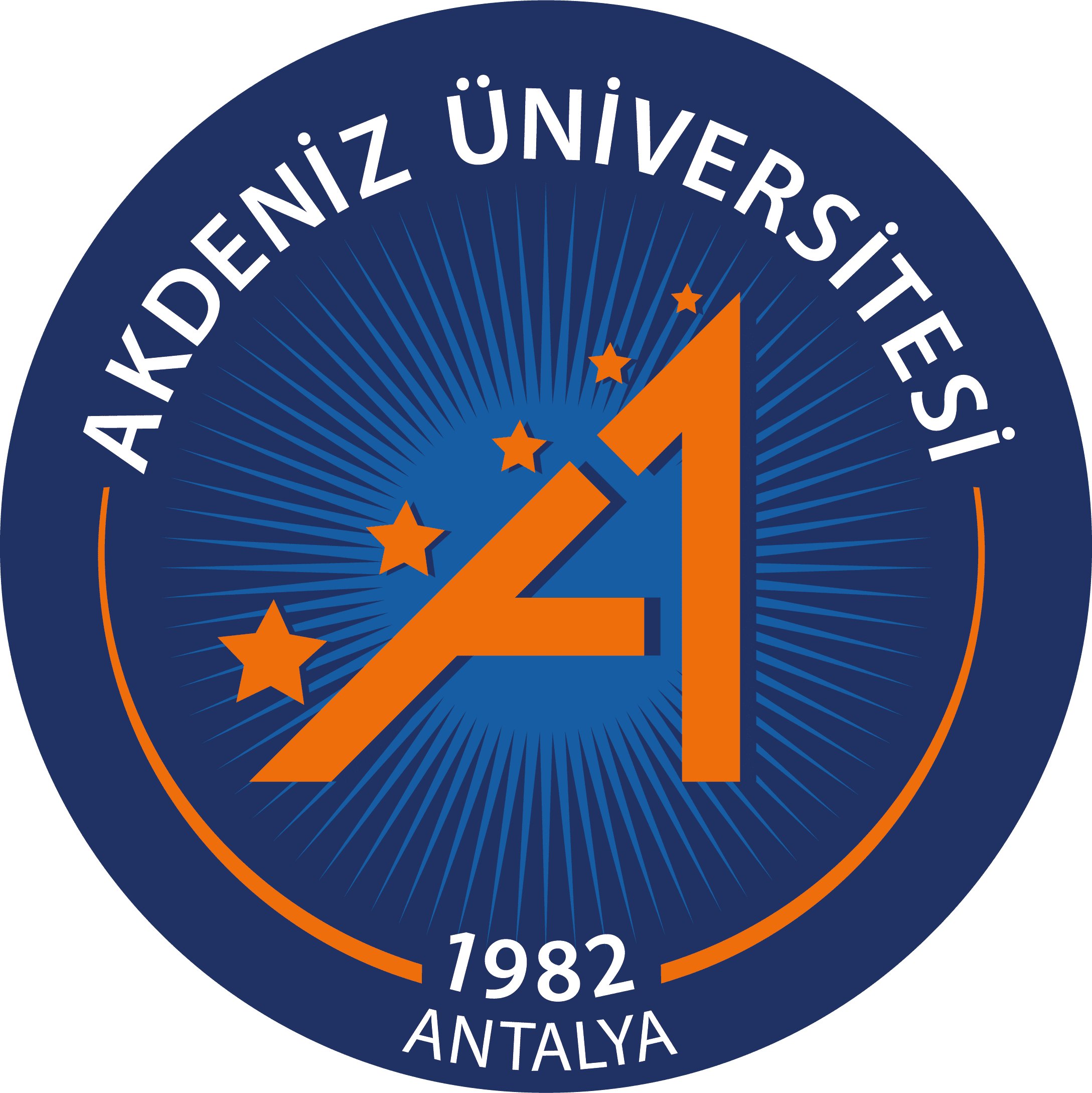 T.C.AKDENİZ ÜNİVERSİTESİGÜZEL SANATLAR  ENSTİTÜSÜTEZ 020DOKTORA TEZ İZLEME KOMİTESİ TOPLANTI ÖNERİ FORMU……………………  Anabilim Dalı Başkanlığına	Anabilim Dalımızın…….. nolu …………… öğrencisinin Tez İzleme Komite Üyeleri ile yaptığı görüşme sonucunda Tez İzleme Toplantısının ……….tarihinde saat……’da  uzaktan (online) /yüzyüze  şeklinde yapılması uygun bulunmuştur. Bilgilerinizi ve gereğini arz ederim. …../……/20….Danışman Öğretim Üyesi      İmzaSINAV TARİHLERİSINAV TARİHLERİSINAV TARİHLERİ I.TİK                       II.TİK                    III.TİKTEZ İZLEME KOMİTE ÜYELERİTEZ İZLEME KOMİTE ÜYELERİTEZ İZLEME KOMİTE ÜYELERİUnvanı Adı SoyadıÜniversite/FakülteAnabilim DalıDanışman